Техническое описание ТМЦ№Наименование детали (Англ.)Наименование детали (Рус.)Единица измеренияКол-воНомер детали (или артикул) производителяСпецификация, марка и/или модельПолная техническая характеристикаПроизводитель, бренд (указать обязательный или рекомендованный)Из какого материала изготовленГде используется (участок, агрегат, оборудование и др.)Краткое описание и цель использованияФото бирки (шильдика)Фото (общий вид)1Фильтр гидравлический шт2CS050P10AMP-filtriРезьба G3/4″Тип картриджа - CSРазмер картриджа – 50 мм;Неорганическая микрофибра – 10 мкм;АНГЦ10 бумажных носителей, пропитанных смолой, совместимых с: минеральными маслами, синтетическими жидкостями, водными эмульсиями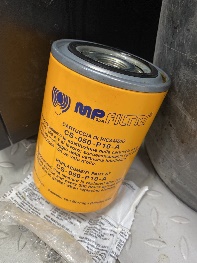 